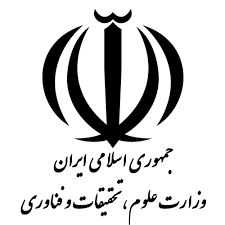 معاونت آموزشيدفتر برنامه ريزي آموزش عاليعنوان برنامه درسي:ضرورت و اهمیت:نیازسنجی فرهنگی، اقتصادی و اجتماعی:پیش بینی وضعیت شغلی دانش آموختگان: دانشكده/گروه آموزشی متولی اجرای رشته:مطالعه تطبیقی با رشته های همنام و یا موجود در دانشگاه های معتبر دنیا:تشابه و تفاوت با رشته های مرتبط: